財團法人全成社會福利基金會一、 計畫名稱：101年度台中市居家服務督導員在職訓練計畫-基礎訓練二、 計畫目的：（一） 透過辦理居家服務督導員訓練，培訓優秀照顧服務督導人才。（二） 藉由講師授課與實習，提升整體照顧服務品質。 (三)  透過專業訓練辦理，增進相關福利資源網絡連結與建立。三、計畫執行期間：民國101年10月13日起至10月22日止(每週六、日、一)。四、指導單位：內政部、臺中市政府社會局    主辦單位：財團法人全成社會福利基金會    協辦單位：家園護理之家五、受訓對象/地點：符合老人福利服務專業人員資格及訓練辦法之居家服務提供單位現職居家服務督導員。預定參加人數：25人。受訓地點：家園護理之家會議室(台中市東區東門路165號)六、課程時數與費用：     本訓練課程共計42小時，每人須繳交訓練費1,000元。七、成績考核及管控    1.學員採上、下午簽到/退制。    2.課程出席率應達80%始可取得結業證明書。八、師資：(講師順序依課程排列)（一）大專院校相關系所講師。（二）具相關實務工作經驗者。十、課程內容：十一、報名須知：(一)受訓人員需為現職居家照顧督導員。(二)欲報名參訓者請先行至本會網站，點選『線上報名』之「101年度居家照顧服務督導員在職訓(基礎)線上報名」系統登打報名資料並來電確認報名是否成功，本會將以線上報名順序率取參訓人員(預計招收25名)。(三) 『線上報名』網址：http://www.homeservice.org.tw/ap/news_view.aspx?bid=132&sn=fb73df81-ecd0-4e23-b8f2-16c6f7f96619(四)報名文件：報名表、在職證明、學歷證明影本。(五)報名方式：     1.親洽辦理(含繳款)：臺中市南屯區南屯路二段530號3樓 。     2.傳真辦理：檢附相關報名文件(含匯款單)傳真至04-23845448。     3.匯款帳號：戶名：財團法人全成社會福利基金會帳號：49112063667 台灣中小企銀 民權分行     4.聯絡電話：04-23845432  許心怡社工員。財團法人全成社會福利基金會居服督導員訓練(基礎)報名表報名資料檢驗程序單：（以下請學員勿勾選或註記文字）        收件時間：    年    月    日                收件人：【上課位置圖】家園護理之家：台中市東區東門路165號7樓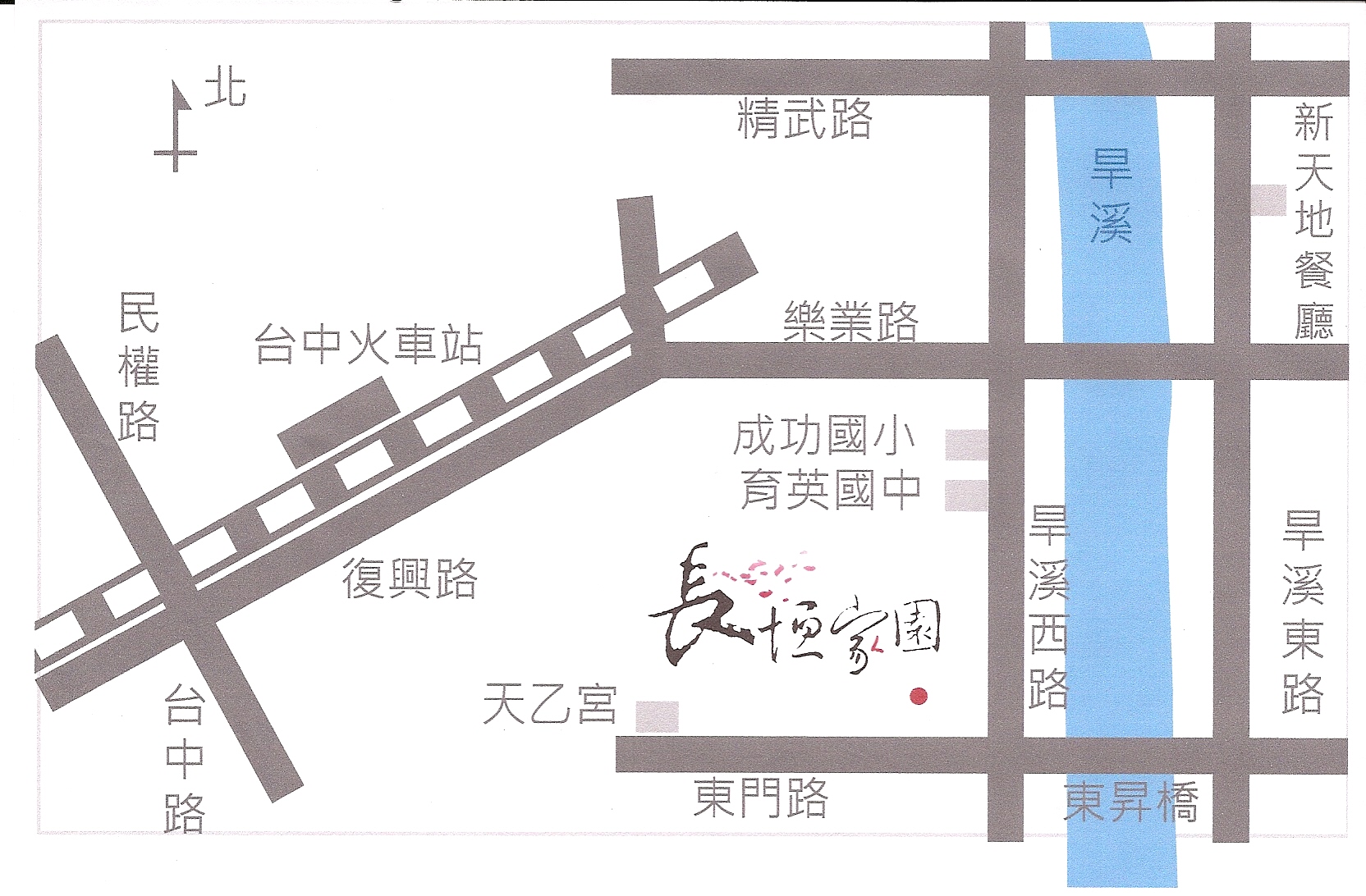 講 師現 職學 歷經 歷利坤明東海大學公共事務管理碩士.中國石油公司人事管理師.台中市政府社會局社會福利課長.社會救助課長.臺中市政府社會局副局長蕭麗華天主教曉明社會福利基金會主任亞洲大學社工碩士.91年高考社會工作師及格.天主教曉明社會福利基金會督導游麗裡老五老基金會執行長中正大學社會福利研究所 .朝陽科技大學兼任講師.台中市社工師工會常務監事.社團法人居家服務聯盟理事劉培菁弘道老人福利基金會主任東海大學社會工作系.弘道老人福利基金會中部服務處主任 
.彰化縣政府社區照顧關懷據點評鑑委員 
.新竹縣政府居家服務評鑑委員 
.苗栗縣政府居家服務評鑑委員林哲瑩亞洲大學社會工作系助理教授英國史特林大學社會工作哲學博士.高雄市政府社會局居家服務評鑑委員.花蓮慈濟醫學中心社會服務室主任.法務部矯正署高雄陽明中學教導員陳正益南投縣生活重建協會社工督導暨南大學社會政策與社會工作研究所.台灣社會工作發展實務理事長.朝陽科大兼任講師.暨大社會政策與社會工作學系博士生郭姿秀財團法人全成社會福利基金會社工督導中台科大老人照顧系.居家服務支援中心社工員/社工督導.社區關懷據點督導.志願服務運用管理督導何志鴻台中市行健骨科診所物理治療師國立台北護理學院長期照護研究所碩士.中台科大兼任講師.中台科大照顧服務實習老師.南屯居家服務支援中心技術指導顧問呂秀梅財團法人法律扶助基金會東吳大學法律系80年法制人員高考及格、法務部法律事務司、南投縣社區大學講師、南投縣政府法律顧問李晉嘉臺中市政府衛生局長照中心照顧管理專員雲林科大企管研究所中國醫藥大學藥學系.天心中醫醫院藥師.澄清綜合醫院藥師.署立台中醫院藥師/臨床藥師許維邦澄清綜合醫院家醫科主任陽明大學醫學系學士澄清綜合醫院家醫科主任郭慈安中台科大老人照顧系助理教授兼主任加州大學洛杉磯分校社會福利研究所博士.美國公共社會福利專員.臺中市日間照顧外聘督導臺中市社區關懷據點評鑑委員.社區大學指導老師日期時間課程單元時數講師10/13（六）09：30～10：00始業式10/13（六）10：00～12：00社會福利服務現況與發展2利坤明講師10/13（六）12：00～13：00用餐時間10/13（六）13：00～16：00老人與身心障礙者福利服務現況與發展3利坤明講師10/14（日）08：30～12：30居家服務個案工作與倫理4蕭麗華主任10/14（日）12：30～13：00用餐時間10/14（日）13：00～16：00居家服務組織運作及內容3游麗裡執行長10/14（日）16：00～18：00居家服務內容暨指導方式2劉培菁主任10/15 (一)09：00～12：00居家服務督導功能與方法(一)3林哲瑩講師10/15 (一)12：00～13：30用餐時間10/15 (一)13：30～16：30居家服務督導功能與方法(二)3陳正益講師10/20(六)08：30～12：30居家服務工作小組之技巧4郭姿秀社工督導10/20(六)12：30～13：30用餐時間10/20(六)13：30～16：30居家環境無障礙與生活輔具4何志鴻物理治療師10/21 (日)08：30～12：30居家服務基本法律認知及實務案例3呂秀梅律師10/21 (日)12：30～13：30用餐時間10/21 (日)13：30～17：30緊急事故處理4何志鴻物理治療師10/22(一)09：00～12：00疾病的認識與用藥安全3李晉嘉照顧管理專員10/22(一)12：00～13：00用餐時間10/22(一)13：00～15：00認識失智症2許維邦主任10/22(一)15：00～17：00社會資源調查與應用2郭慈安主任姓名身分證字號身分證字號相片浮貼處出生年月日性別性別□ 男   □ 女□ 男   □ 女□ 男   □ 女□ 男   □ 女□ 男   □ 女□ 男   □ 女□ 男   □ 女□ 男   □ 女□ 男   □ 女□ 男   □ 女□ 男   □ 女□ 男   □ 女背面請書寫姓名畢業學校科系名稱科系名稱背面請書寫姓名服務機關職稱：職稱：職稱：職稱：職稱：職稱：職稱：職稱：職稱：職稱：職稱：職稱：背面請書寫姓名通訊地址□□□□□□□□□□□□□□□□□□□□□□□□□□□□□□□□□□□□□□□□□□□□□□□□聯絡電話宅：（  ）宅：（  ）公：（  ）公：（  ）公：（  ）公：（  ）公：（  ）公：（  ）公：（  ）公：（  ）公：（  ）行動電話：行動電話：行動電話：行動電話：行動電話：電子郵件：電子郵件：電子郵件：證書寄送地證書寄送地□同通訊地址□                                     □同通訊地址□                                     □同通訊地址□                                     □同通訊地址□                                     □同通訊地址□                                     □同通訊地址□                                     □同通訊地址□                                     □同通訊地址□                                     □同通訊地址□                                     □同通訊地址□                                     □同通訊地址□                                     □同通訊地址□                                     身 分 證 正 面影 本 張 貼 處身 分 證 反 面影 本 張 貼 處□在職證明            □身分證影本□學員編號：          號□學歷證明□訓練費用：          元□照片一張□收據日期：       收據號碼：備註備註